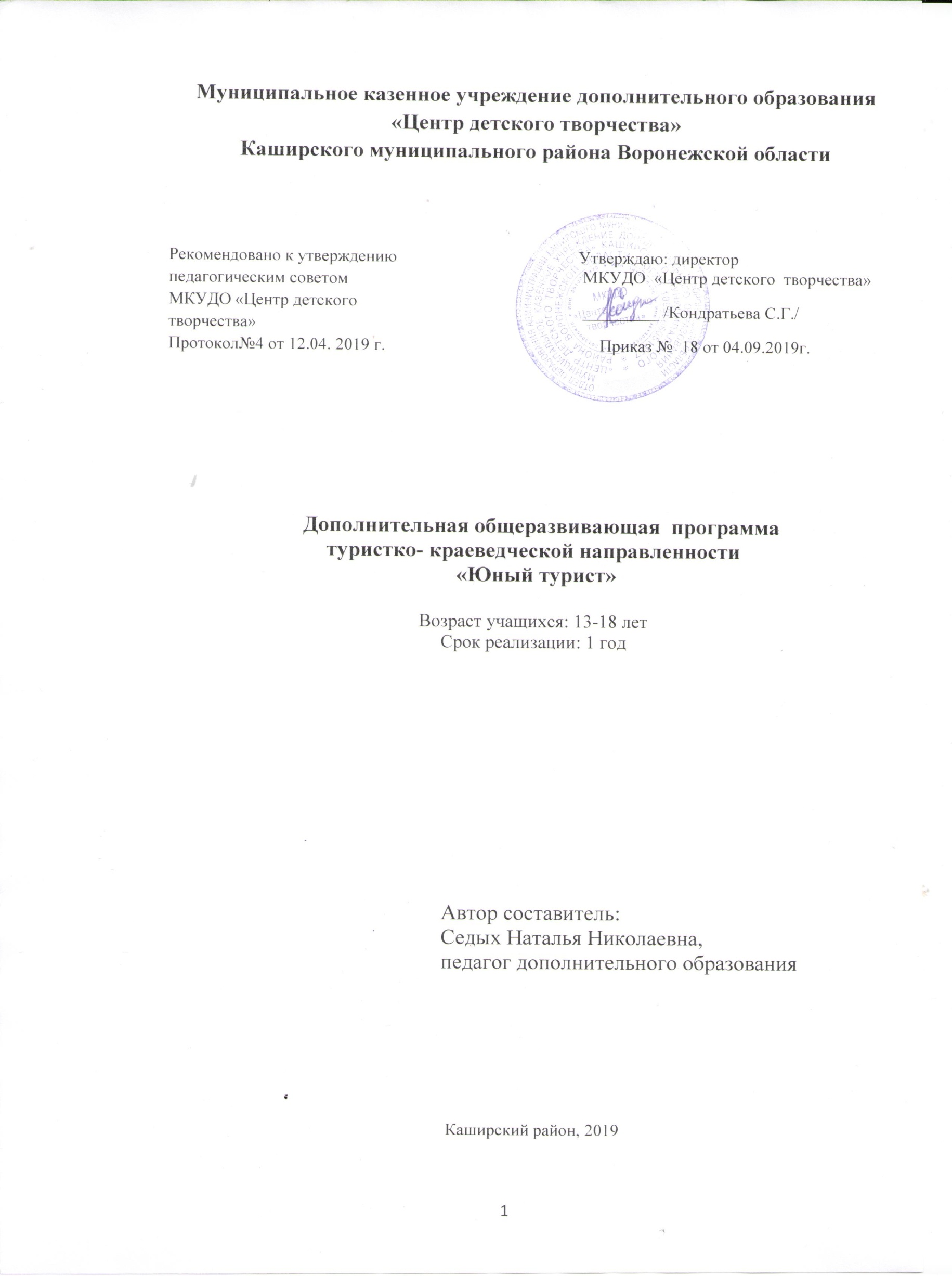 СодержаниеРаздел № 1. «Комплекс основных характеристик программы»………………………....31.1 Пояснительная записка………………………………………………………………….…..3 1.2 Цель и задачи программы…………………………………………………………………...41.3 Содержание программы……………………………………………………………………..51.4 Планируемые результаты……………………………………………………………………7Раздел № 2. «Комплекс организационно-педагогических условий»…………………….82.1. Календарный учебный график………………………………………………….………….82.2. Условия реализации программы……………………………………………………..…...102.3. Формы аттестации…………………………………………………………………………102.4 Оценочный материал ………………………………………………………………………102.5 Методические материалы………………………………………………………………….112.6. Список литературы………………………………………………………………..……….11Приложение…………………………………………………………………………………..…13Раздел № 1. «Комплекс основных характеристик программы»1.1 ПОЯСНИТЕЛЬНАЯ ЗАПИСКАНаименование программы: «Юный турист».Вид - дополнительная общеразвивающая программа.Направленность – Туристко-краеведческая. Дополнительная общеобразовательная программа «Юный турист» является модифицированной общеразвивающей программой туристско - краеведческой направленности, которая предполагает кружковой уровень освоения знаний и практических навыков. На занятиях ребята смогут научиться пользоваться картой и компасом, ориентироваться на местности. Умение ориентироваться имеет большое значение не только в смысле подготовки юных туристов к сложным походам, его можно с полным правом отнести к той категории жизненных навыков, которые составляют неотъемлемую часть понятия всесторонне развитой личности, не говоря уже о том, что во многих областях деятельности человека умение отлично ориентироваться - обязательное условие (строители дорог, моряки, летчики, геологи, геодезисты и т.д.).Данная программа предполагает овладение определенным кругом знаний и умений, необходимых юным туристам-путешественникам. Учащиеся научатся выбирать место для привала, разводить костер, ставить палатку, готовить на костре пищу, оказывать первую помощь при травмах и внезапных заболеваниях.Программа разработана в соответствии с положениями следующих законодательных и нормативно-правовых актов Российской Федерации:Федеральным Законом Российской Федерации от 29.12.2012 № 273 «Об образовании в Российской Федерации»;Концепцией развития дополнительного образования детей, утвержденная распоряжением Правительства РФ  от 04.09.2014 № 1726;Приказом Министерства просвещения Российской Федерации от 9 ноября 2018 года №196 «Об утверждении Порядка организации и осуществления образовательной деятельности по дополнительным общеобразовательным программам»; Письмом Департамента государственной политики в сфере воспитания детей и молодежи Министерства образования и науки РФ от 18.11.2015 №09-3242. «Методические рекомендации по проектированию дополнительных общеразвивающих программ»;СанПином 2.4.3172-14: «Санитарно-эпидемиологические требования к устройству, содержанию и организации режима работы образовательных организаций дополнительного образования детей»; Уставом и локальными актами МКУДО «ЦДТ».Актуальность. Важнейшей  стратегической  задачей  современного образования является  всестороннее развитие  подрастающего  поколения.  Школьный  туризм  –  мощный  катализатор  развития ребёнка,  уникальное  педагогическое  средство.  Туристическая  деятельность  учащихся является одним из  эффективных средств комплексного воздействия на формирование их личности.  В  ней  интегрируются  все  основные  стороны  воспитания:  идейное, нравственное,  трудовое,  эстетическое,  физическое,  значительно  расширяется  кругозор школьников.  Туризм и краеведение, дополняя друг друга, осуществляют комплекс образовательно-воспитательных, спортивно-оздоровительных и научно-познавательных задач. С  помощью  туристско-краеведческой  деятельности  происходит  более эффективное  воздействие  природной  и  социальной  среды  на  развитие  личности учащегося.  Специфичность  туризма  и  краеведения  как  раз  и  заключается  в непосредственном погружении учащегося в окружающую его жизнь.        Следовательно, туристско-познавательная деятельность учащихся является весьма актуальной для их всестороннего развития,  занимает важное место в общей системе обучения учащихся и остается педагогически целесообразной. Более чем столетний опыт России  в применении краеведения в обучении подтверждает актуальность и педагогическую целесообразность туристско - краеведческих программ и этой формы деятельности учащихся. В последние годы развитию детского туризма в Российской Федерации уделяется значительное внимание. Постановлением Правительства от 4 ноября  №1163 образован Координационный совет по развитию детского туризма в России, одними из приоритетных задач которого являются развитие и увеличение объемов детского туризма в границах страны и патриотическое воспитание подрастающего поколения. Именно туристско - краеведческая деятельность детей способствует выполнению этих задач и является весьма актуальной для нашего времени, для современных детей и их родителей. Отличительные особенности программы. Программа «модифицирована на основе примерной программы с использованием методического пособия Ю.С. Константинова. Программа  является практико-ориентированной, знакомит детей  с основами туризма и ориентирования на местности, способами выживания в экстремальных ситуациях, предполагает работу по краеведению и оказанию первой медицинской помощи.Адресат программы. Дополнительная общеразвивающая программа «Юный турист»  рассчитана на обучение и воспитание обучающихся от 13 – 18 летДля обучения принимаются дети без специальной подготовки изъявившие желание обучаться по данной программе.Набор в группы ведется с учетом следующих принципов:добровольность;общественная направленность;учет возрастных и индивидуальных особенностей обучающихся;согласие родителей (законных представителей).Набор в группу свободный, состав в группе постоянный.Уровень реализации.  Программа реализуется в течении 1 года, который делится на три периода : вводный "Стартовый уровень", "Базовый уровень", "Продвинутый уровень".  При этом продолжительность периодов является ориентировочной — она определяется не временем, а достигнутыми результатами учащихся.Объем программы  Курс по программе «Юный турист» рассчитан на 72 ч. Занятия  проходят во второй половине дня, вне учебное время. Формы обучения и виды занятий. Форма обучения – очная. Форма занятий, предусмотренных программой: коллективные занятия, лекции, экскурсии,групповые занятия,практические занятия, контрольные занятия.Типы планируемых занятий. Комбинированные – изложение материала, проверка домашнего задания и изученного, закрепление полученных знаний; повторение и усвоение пройденного – контрольные и проверочные работы, анализ полученных результатов; закрепление знаний, умений и навыков - постановка задачи и самостоятельная работа ребенка под руководством педагога; применение полученных знаний и навыков - прикладная деятельность ребенка, использующего на практике приобретенные знания.Срок реализации программы. Программа рассчитана на 1года обучения Общее количество часов -71. Режим занятий. Проведение занятий планируется 2 раза в неделю, продолжительностью 1 учебный час, во вторую половину дня. Численность детей 15 человек в группе.1.2 ЦЕЛЬ И ЗАДАЧИ ПРОГРАММЫЦель программы: Создание условий для развития и самореализации детей, формирование позитивных жизненных ценностей в процессе туристско- краеведческой деятельности.Задачи:Образовательные:1. Сформировать систему знаний, умений, навыков по основам туристской подготовки (знания о снаряжении, быте, питании, техники и тактики в туристском походе).2. Познакомить детей с основами топографии и ориентирования (топографическая и спортивная карта, компас, способы ориентирования).3.  Поддержать интерес в изучении природы, истории и культуры родного края.4.  Обучить детей  основным приемам оказания первой доврачебной помощи.5. Овладеть знаниями и умениями, необходимыми для участия в соревнованиях по ориентированию.Развивающие:1.   Развить  индивидуальные способности и инициативу учащихся.2. Развить внимательность при выполнении практических упражнений, наблюдательность к предметам и явлениям внешнего мира, творческое воображение в походах  и  путешествиях.4 Развить мыслительные процессы: анализ, синтез, обобщение, оценка, установление причинно-следственных связей и закономерностей.5.  Развить  физические качества: силу, выносливость  и координацию движений.Воспитательные:1.   Воспитать  гуманное отношение к природе.2. Выработать  организаторские  навыки, умение взаимодействовать, доводить начатое дело до конца, работать и правильно вести себя в коллективе.3.   Сформировать уважение к истории и культуре родного края.4.  Воспитать коммуникативные навыки, потребность во взаимоотношениях и умении общаться в коллективе.1.3 СОДЕРЖАНИЕ ПРОГРАММЫУчебно-тематический план дополнительной общеразвивающейпрограммы «Юный турист»Содержание программы1. Введение.Организация набора группы. Общие вопросы организации работы, традиции. Условия участия в походах. Требования к участникам. Задачи. Перспективы работы. «Положение о походе». Родительское собрание.Инструктаж по технике безопасности. Исследование индивидуальных психологических особенностей учащихся.Общие сведения о подготовке и проведении походов.Практика: отработка норм техники безопасности во время полевых тренировок.2. Ориентирование на местности.Понятие о карте. Условные знаки топографических карт. Масштаб и его виды. Способы определения расстояний до недосягаемых объектов. Особенности изображения местности на картах спортивного ориентирования. Компас. Азимуты — прямой и обратный. Определение азимута по карте и на местности. Способы изображения рельефа на топокартах и картах спортивного ориентирования. Правила ориентирования на местности. Способы ориентирования по местным признакам. Способы составления топокарт. Правила проведения туристических соревнований — ориентировочные этапы. Практика:а) Камеральная:чтение и изображение топознаков;расчет расстояний по карте с помощью линейки, нитки, линий сетки;определение азимутов по карте;определение по карте высот точек, превышения, крутизны склонов с помощью горизонталей;разработка маршрута 2-3-дневных походов.б) Полевая:ориентирование по спортивным картам;определение азимутов объектов и объектов по азимуту; движение по азимуту;определение точки стояния по карте и на местности, расстояний «на глаз» и шагами;площадная топосъемка местности;ориентирование по легенде, в заданном направлении, на маркированной дистанции, по обозначенному на карте маршруту, по заданному азимуту.участие в соревнованиях районных,  Республиканских3. Техника пешеходного туризма.Основные приемы страховки. Узлы - классификация по использованию. Страховочная система. Основные и вспомогательные веревки. Карабины. Правила прохождения технических этапов туристской полосы препятствий.Практика:а) Камеральная:вязание узлов на время: прямой, контрольный, академический, шкотовый; булинь, 2-ой булинь; встречный; простой проводник, «двойной проводник», «восьмерка проводник», карабинный, удавка, стремя;надевание страховочной системы на время.б) Полевая:отработка элементов техники пешеходного туризма: подъем и спуск по склону спортивным способом; траверс склона по перилам и с помощью лыжных палок, движение по параллельным веревкам; преодоление водных преград: навесная переправа, переправа по бревну с перилами и с шестом, броды; переправа болота по кладям и кочкам; тонкий лёд, спуск серпантином, скоростной спуск, спуск с остановкой в заданной зоне, преодоление зоны заражения, поиск пострадавшего, прохождение туристической полосы препятствий.Участие в соревнованиях «Школа безопасности, турслетах.Походы4. Материально-техническая база похода.Личное снаряжение. Основные функции снаряжения.Групповое снаряжение: список, хранение, уход, выдача, приемка. Правила приготовления походных блюд, правила развески, упаковки и хранения продуктов. Распределение веса на маршрут.Основные функции рембрата. завхоза.Практика:Ремонт снаряженияСоставление меню раскладки продуктовРаспределение веса на маршрутУчастие в походах выходного дня (1-3 дня)5. Здоровье участников похода.Нормы личной и общественной гигиены. Экология и туризм. Экологические требования. Эколого-краеведческая работа в походе. Основные функции медика. Аптечка: состав и хранение. Типичные травмы в походе, их профилактика. Оказание первой доврачебной помощи при: простудах, порезах, кровотечениях, ушибах, переломах, мозолях, ожогах, отравлениях. Правила транспортировки пострадавшего. Диспансеризация.Практика:выбор медикаментов из аптечки и оказание первой доврачебной помощи при условной травме;транспортировка пострадавшего по слабопересеченной местности.6. Краеведение.Организация краеведческих наблюдений в походе. Метеорологические измерения и наблюдения. Наблюдения за водоемами. Фенологические наблюдения. Экологические наблюдения. Написание докладов, рефератов, проектов, исследовательских работ.7. Зачетный: Соревнования внутри кружка; Участие в школьном турслёте;Образовательный  год завершается степенным, категорийным походом или зачётным мероприятием в зависимости от опыта и возраста учащихся группы: 1.4 ПЛАНИРУЕМЫЕ РЕЗУЛЬТАТЫЛичностные:воспитание патриотизма посредством занятий краеведением;воспитание экологической культуры, чувства ответственности за состояние окружающей среды и стремления к конкретной деятельности по ее изучению, охране, воспроизведению;воспитание коллективизма, освоение стандартов культуры труда и общения, самообладания;формирование умения видеть красоту окружающего мира;воспитание потребности в здоровом образе жизни;коррекция отклоняющегося поведения.Метапредметные: способности к самостоятельному приобретению новых знаний и практических умений, умения управлять своей познавательной деятельностью;умения организовывать свою деятельность, определять её цели и задачи, выбирать средства реализации цели и применять их на практике, оценивать достигнутые результаты:формирование и развитие познавательных интересов, интеллектуальных и творческих способностей учащихся;умения вести самостоятельный поиск, анализ, отбор информации, ее преобразование, сохранение, передачу и презентацию с помощью технических средств и информационных технологий:самостоятельно организовывать учебное взаимодействие в группе (определять общие цели, распределять роли, договариваться друг с другом и т.д.).Предметные:освоение учащимися основ туризма: безопасность проведения походов, снаряжение, организация походов, основы техники пешеходного туризма;знакомство со всеми функциональными обязанностями участника похода;практическое применение знаний и умений для подготовки и проведения туристического похода;основы личной и командной туристической техники;участие в соревнованиях.Закончив год обучения, учащийся должен: знать:требования техники безопасности в походе;общие подходы к организации и проведению походов;способы профилактики типичных заболеваний и основные приемы и средства оказания первой доврачебной помощи;перечень группового и личного снаряжения и правила ухода за ним;правила приготовления пищи;правила обустройства бивуака;нормы личной и общественной гигиены, экологические требования к группе;уметь:применять указанные знания на практике;ориентироваться на местности при помощи карты и компаса;разводить огонь, пользоваться примусами;выполнять общие обязанности участника похода;работать индивидуально и в команде.РАЗДЕЛ № 2. «Комплекс организационно-педагогических условий»2.1. КАЛЕНДАРНЫЙ УЧЕБНЫЙ ГРАФИККалендарный учебный график по дополнительной общеобразовательной программе «Юный турист» 2.2. УСЛОВИЯ РЕАЛИЗАЦИИ ПРОГРАММЫКадровое обеспечение: педагог дополнительного образования.Материально- техническое обеспечение: Организационные условия, позволяющие реализовать содержание курса, наличие:оборудованного спортивного заласпортивная площадкаучебный кабинетверевки альпинистскиесистемы страховочныекарабины и другое альпинистское снаряжениепалаткиспальникикомпасынавигаторматы гимнастическиеучебно-топографический карты;плакаты, схемы по технике туризма и технике безопасности;фото- и видеоматериалы, слайды;карточки-задания по оказанию первой медицинской помощи;обучающие и контрольные тесты по спортивному ориентированию.2.3. ФОРМЫ АТТЕСТАЦИИКонтроль в управлении процессом обучения осуществляется в виде предварительного (входного), текущего, итогового контроля.Входной контроль проводится в форме собеседования на вводных уроках с целью выявления уровня начальных знаний. На основе полученных данных выявляется готовность к усвоению программного материала.Текущий контроль за усвоением знаний, умений и навыков проводится в течение всего года на каждом занятии и представляет собой основную форму контроля. Используются такие методы, как наблюдение, опрос, контрольные испытания, учебно-тренировочные занятия, где учащиеся могут применить свои знания на практике, выполняя задания коллективно и индивидуально. По окончании раздела проводится тестирование, либо сдача нормативов на время или правильность, либо выполнение практического задания.Промежуточный контроль проводится по окончании полугодия в форме тестирования, участия в соревнованиях и конкурсах различного уровня.Итоговый контроль проводится в конце учебного курса в виде многодневного похода. Цель – выявление результатов обучения, определение качества приобретенных знаний, сформированных двигательных умений, навыков, подготовка и проведение походов, зачетных соревнований по ориентированию, технике туризма, быту и т.д.2.4 ОЦЕНОЧНЫЙ МАТЕРИАЛВ качестве критериев диагностики в программе применена классификация образовательных компетенций по  А.В. Хуторскому. Проведение диагностической работы позволяет в целом анализировать результативность образовательного, развивающего и воспитательного компонента программы. В таблицах мониторинга  воспитанности и уровня обучения и личностного развития фиксируются требования, которые предъявляются к ребенку в процессе освоения им образовательной программы. Оценка результатов выставляется по десятибалльной шкале: 10 балла – высокий уровень;  5 балла – средний уровень;  1 балл – низкий уровень. Проведенная диагностика позволяет увидеть и проанализировать динамику уровня воспитанности, обучения и личностного развития  детей, занимающихся в творческом объединении, что позволяет в дальнейшем вносить корректировку в образовательную программу.Мониторинг результатов обучения ребенка по дополнительной образовательной программеМониторинг личностного развития ребенка в процессе внедрения в дополнительнойобразовательной программы2.5 МЕТОДИЧЕСКИЕ МАТЕРИАЛЫНа занятиях используются:методы организации деятельности: репродуктивный, наглядный;методы воспитания: положительный пример, соревновательный;методы стимулирования: поощрение, одобрение, награждение.Большое место в осуществлении данной программы принадлежит наглядным и словесным методам, так как увлечение детей образовательным процессом возможно в том случае, если во время демонстрации приемов работы действия будут комментироваться доступным для восприятия детьми языком.Названные методы обучения на практике могут быть дополнены различными приёмами педагогического воздействия на учащихся. Педагогические технологии: группового обучения, коллективного взаимообучения, программированного обучения, модульного обучения, блочно-модульного обучения, дифференцированного обучения, разно уровневого обучения, развивающего обучения, проблемного обучения, исследовательской деятельности, проектной деятельности, игровой деятельности, коммуникативная технология обучения, коллективной творческой деятельности здоровье сберегающие технологии. 2.6. СПИСОК ЛИТЕРАТУРЫАбдин Н.Р. и др. Край тайги, озер, пещер…Абакан.1999 г. с. 4.Алейникова Э. Изумрудное ожерелье Нукуса. Рубрика "Путешествия. Репортажи". Сайт журнала "Гео", Россия, Москва, 2008. www.geo.ruАлейникова Э. Прелести и риски экотуризма, или почему общественность в тревоге? "Просто пишем о среде", Сборник экологических статей. ННО "Среда обитания", Ташкент. Узбекистан. 2008.Алексеева Н. Г. дипломная работа «Пещеры Ширинского района», 2010 г.Алексеева Н. Г. дипломная работа «Пещеры Ширинского района», 2010 г.Балахчин В.П. «Семь чудес Хакасии – дело седьмое» // Ширинский вестник. 06.06.2008г.Балахчин В.П., Ларичев В.Е. Археологические памятники // Жемчужина Хакасии. - Абакан,1998. с. 168-171Бардин К. В. Азбука туризма. М., Просвещение, 1973.Бардин К.В. Азбука туризма, М.: «Просвещение», 1981г.Белокобыльский Ю.Г. Материалы к археологической карте Июсского комплексного заказника (Хакасия). // Археология юга Сибири и Дальнего Востока (отдельный оттиск). Новосибирск, «Наука», 1984г.Голов В. П. Изучение рельефа в курсе географии. М., Просвещение, 1973:Клименко А. И. Карта и компас - мои друзья. М.. Детская литература, 1975.Куприн А. М. Занимательно об ориентировании. Изд-во ДОСААФ, 1972.Лесогор Н. А., Толстой Л. А., Толстая В. В. Питание туристов в походе. М., Пищевая промышленность, 1980.Приложение к журналу «Методист», 2010 № 2, №3Примерное содержание воспитания школьников. Рекомендации по организации системы воспитательной работы общеобразовательной школы/ Под ред. доктора педагогических наук профессора И. С Марьенко. М., Просвещение, 1980.Штюрмер Ю. А. Опасности в туризме, мнимые и действительные. М., Физкультура и спорт, 1972.Список литературы для педагогаБайковский Ю.В. Основы спортивной тренировки в горных видах спорта. -М., 1986.Бардин К.В. Азбука туризма. - М., 1981.Богданова Д.Я. Занимательная психология спорта, 1-2. - М.: ФиС, 1993-1994.Герман Ю.В. Проведение и судейство конгкурсов на туристских слетах и соревнованиях. -М.: ЦРИБ "Турист", 1983.Гоголадзе В.Н. Организация и проведение соревнований по поисково-спасательным работам в природной среде. - М., 2000.Горбунов Г.Д.Психопедагогика спорта. - М.: ФиС. 1986.Иванов Е.И. Судейство соревнований по спортивному ориентированию. -М.: ФиС, 1978.Иванов В.Д., Федотов Ю.Н. Организация и проведение соревнований по горному туризму. - М.:ЦРИБ "Турист", 1980.Инструкция по организации и проведению туристских походов, экспедиций и экскурсий (путешествий) с учащимися образовательных учреждений Санкт-Петербурга. /Приложение к Приказу Комитета по образованию Мэрии Санкт-Петербурга от 24 декабря 1994 года.Кодыш Э.Н. Соревнования туристов. -М.:ФиС, 1990.Кодыш Э.Н.Константинов Ю.С., Кузнецов Ю.А. Туристские слеты и соревнования. -М.: Профиздат, 1984.Костылев В. Философия спортивного ориентирования, или некоторые рекомендации ориентировщику, желающему стать лидером. -М., 1995.Кошельков С.А. Обеспечение безопасности при проведении туристских слетов и соревнований учащихся. -М.: ЦДЮТур МО РФ, 1997.Куликов В.М., Ротштейн Л.М. Составление письменного отчета о пешеходном туристском путешествии школьников. -М.: ЦРИБ "Турист", 1983.Лукоянов П.И. Безопасность в лыжных походах и чрезвычайных ситуациях зимних условий. -М.: ЦДЮТурМО РФ, 1998.Методические рекомендации по подготовке горных туристов. -Таллинн, 1978.Маринов Б. Проблемы безопасности в горах. -М.: ФиС, 1981.Первая медлицинская помощь пострадавшим при черезвычайных ситуациях: Учебн.пособие / СПбГУАП.  -СПб., 1997.Пиратинский А.Е. Подготовка скалолаза. -М.:ФиС, 1987.Правила организации и проведения туристских соревнований учащихся Российской Федерации. - М.: ЦДЮТур МО РФ, 1995.Русский турист. Нормативные акты по спортивно-оздоровительному туризму в России на 1998-2000 гг.. - М., 1998.Сборник официальных документов по детско-юношескому туризму, краеведению, организации отдыха детей и молодежи. - м.:ЦДЮТур МО РФ, 1999.Тульчинский Г.А. Разум, воля, успех. О философии поступка. - Л.: ЛГУ, 1990.Фелров Н.Ф., Водолажский В.П., Алексеев Н.И. Соревнования туристов-водников. - м.: ФиС, 1980Фесенко Б.А. Книга молодого ориентировщика. - М., 1997.Школа альпинизма. -М.: ФиС, 1989.Штюрмер Ю.А. Опасности в туризме, действительные и мнимые. -М.: ФиС, 1972.Список литературы для учащихсяБардин К.В. Азбука туризма. - М., 1981.Богданова Д.Я. Занимательная психология спорта, 1-2. - М.: ФиС, 1993-1994.Бубнов В.Г., Бубнова Н.В. Основы медицинских знаний. Спаси и сохрани. Учебное пособие для учащихся 9-11 классов.: Москва. Издательство "АСТ-лтд". 1997.Гоголадзе В.Н. Организация и проведение соревнований по поисково-спасательным работам в природной среде. - М., 2000.Кодыш Э.Н.Константинов Ю.С., Кузнецов Ю.А. Туристские слеты и соревнования. -М.: Профиздат, 1984.Кошельков С.А. Обеспечение безопасности при проведении туристских слетов и соревнований учащихся. -М.: ЦДЮТур МО РФ, 1997.Куликов В.М., Ротштейн Л.М. Составление письменного отчета о пешеходном туристском путешествии школьников. -М.: ЦРИБ "Турист", 1983.Лукоянов П.И. Безопасность в лыжных походах и чрезвычайных ситуациях зимних условий. -М.: ЦДЮТурМО РФ, 1998.Маринов Б. Проблемы безопасности в горах. -М.: ФиС, 1981.Первая медицинская помощь пострадавшим при черезвычайных ситуациях: Учебн.пособие / СПбГУАП.  -СПб., 1997.Русский турист. Нормативные акты по спортивно-оздоровительному туризму в России на 1998-2000 гг.. - М., 1998.Сборник официальных документов по детско-юношескому туризму, краеведению, организации отдыха детей и молодежи. - М.: ЦДЮТур МО РФ, 1999.Тимофеев И.В., Анденко С.А. Первая помощь при травмах и других жизнеугрожающих ситуациях. Санкт-Петербург. Издательство ДНК. 2001.Фелров Н.Ф., Водолажский В.П., Алексеев Н.И. Соревнования туристов-водников. - М.: ФиС, 1980Фесенко Б.А. Книга молодого ориентировщика. - М., 1997.Штюрмер Ю.А. Опасности в туризме, действительные и мнимые. -М.: ФиС, 1972.№ п/пТема раздела, блокаФормы организацииВсего часовКоличество  часовКоличество  часов№ п/пТема раздела, блокаФормы организацииВсего часовТеория Практика 1ВведениеИнструктажи 22-2Ориентирование на местностиСоревнования 186123Техника пешеходного туризмаСоревнования, поход36         6304Материально-техническая база походаПоход 4225Здоровье участников походаВикторина 8446КраеведениеВикторина 22-7ЗачетныйСоревнования2-2Всего722250ВозрастВид туризмаРайон проведенияВид походакмКоличество  ходовых дней 11-12 летПешийВодныйПарк-музей  Дивногорье,р. Тихая соснаПоход выходного дня 1-2 степени5-451-313-14 летПеший Музей Костенки3 степень75-901-315-16 летПеший Водный  Краснодарский край, Крым.р. Битюг, р. Усманка1-2 категория сложности100-1207-9№МесяцМесяцЧислоТема занятияКол.часовФормазанятийФормаконтроляВводныйВводныйВводныйВводныйВводный21  Родительское собрание1беседаНаблюдение2Введение (инструктаж по т/б)1беседа	НаблюдениеОбщеразвивающие упражненияОбщеразвивающие упражненияОбщеразвивающие упражненияОбщеразвивающие упражнения183Понятие о карте. Масштаб и его виды. Способы определения расстояния до недосягаемых объектов.2беседа,  работа в паре, групповаяНаблюдение4Понятие о карте. Масштаб и его виды. Способы определения расстояния до недосягаемых объектов.2беседа,  работа в паре, групповаяНаблюдение5Особенности изображения местности на картах спортивного ориентирования.2беседа,  работа в паре, групповаяНаблюдение6Особенности изображения местности на картах спортивного ориентирования.2беседа,  работа в паре, групповаяНаблюдение7Чтение и изображение топознаков: населённые пункты, дорожная сеть.  2беседа,  работа в паре, групповаяНаблюдение8Чтение и изображение топознаков: населённые пункты, дорожная сеть.  2беседа,  работа в паре, групповаяНаблюдение9Условные сокращения,растительность	2беседа, самостоятельная работа, групповаяНаблюдение10Условные сокращения,растительность	2беседа, самостоятельная работа, групповаяНаблюдение11Компас. Виды ориентирования.Гидрография, рельеф.2беседа, самостоятельная работа, групповаяНаблюдение12Компас. Виды ориентирования.Гидрография, рельеф.2беседа, самостоятельная работа, групповаяНаблюдение13Азимуты- прямой и обратный. Определение азимута по карте и на местности. Способы ориентирования по местным признакам2беседа, самостоятельная работа, групповаяНаблюдение14Азимуты- прямой и обратный. Определение азимута по карте и на местности. Способы ориентирования по местным признакам2беседа, самостоятельная работа, групповаяНаблюдение15Способы ориентирования по местным признакам. Расчёт расстояний по карте с помощью линейки, курвиметра, нитки, линий сетки; определение по карте высот точек, превышения, крутизны склонов с помощью горизонталей.3беседа, самостоятельная работа, групповаяНаблюдение16Способы ориентирования по местным признакам. Расчёт расстояний по карте с помощью линейки, курвиметра, нитки, линий сетки; определение по карте высот точек, превышения, крутизны склонов с помощью горизонталей.3беседа, самостоятельная работа, групповаяНаблюдение17Способы ориентирования по местным признакам. Расчёт расстояний по карте с помощью линейки, курвиметра, нитки, линий сетки; определение по карте высот точек, превышения, крутизны склонов с помощью горизонталей.3беседа, самостоятельная работа, групповаяНаблюдение18Определение азимутов объектов и объектов по азимуту; движение по азимуту. Определение точки стояния на карте и на местности, расстояний «на глаз» и шагами3беседа, самостоятельная работа, групповая, работа в парахНаблюдение19Определение азимутов объектов и объектов по азимуту; движение по азимуту. Определение точки стояния на карте и на местности, расстояний «на глаз» и шагами3беседа, самостоятельная работа, групповая, работа в парахНаблюдение20Определение азимутов объектов и объектов по азимуту; движение по азимуту. Определение точки стояния на карте и на местности, расстояний «на глаз» и шагами3беседа, самостоятельная работа, групповая, работа в парахНаблюдениеТехника пешеходного туризма.Техника пешеходного туризма.Техника пешеходного туризма.Техника пешеходного туризма.3621Основные приёмы страховки Страховочная система. Основные и вспомогательные верёвки. Карабины4беседа, самостоятельная работа, групповая, работа в парахНаблюдение22Основные приёмы страховки Страховочная система. Основные и вспомогательные верёвки. Карабины4беседа, самостоятельная работа, групповая, работа в парахНаблюдение23Основные приёмы страховки Страховочная система. Основные и вспомогательные верёвки. Карабины4беседа, самостоятельная работа, групповая, работа в парахНаблюдение24Основные приёмы страховки Страховочная система. Основные и вспомогательные верёвки. Карабины4беседа, самостоятельная работа, групповая, работа в парахНаблюдение25Узлы - классификация по использованию. Вязание узлов. Одевание системы на время.2беседа, самостоятельная работа, групповая, работа в парахНаблюдение26Узлы - классификация по использованию. Вязание узлов. Одевание системы на время.2беседа, самостоятельная работа, групповая, работа в парахНаблюдение27Вязание узлов.  Отработка техники пешеходного туризма: подъём спортивным способом.  2беседа, самостоятельная работа, групповая, работа в парахНаблюдение28Вязание узлов.  Отработка техники пешеходного туризма: подъём спортивным способом.  2беседа, самостоятельная работа, групповая, работа в парахНаблюдение29Вязание узлов.  Отработка техники пешеходного туризма: спуск спортивным способом.  2беседа, самостоятельная работа, групповая, работа в парахНаблюдение30Вязание узлов.  Отработка техники пешеходного туризма: спуск спортивным способом.  2беседа, самостоятельная работа, групповая, работа в парахНаблюдение31Вязание узлов. Траверс склона.2беседа, самостоятельная работа, групповая, работа в парахНаблюдение32Вязание узлов. Траверс склона.2беседа, самостоятельная работа, групповая, работа в парахНаблюдение33Отработка техники пешеходного туризма: подъем с самостраховкой.  3беседа, самостоятельная работа, групповая, работа в парахНаблюдение34Отработка техники пешеходного туризма: подъем с самостраховкой.  3беседа, самостоятельная работа, групповая, работа в парахНаблюдение35Отработка техники пешеходного туризма: подъем с самостраховкой.  3беседа, самостоятельная работа, групповая, работа в парахНаблюдение36Отработка техники пешеходного туризма: спуск с самостраховкой.  3беседа, самостоятельная работа, групповая, работа в парахНаблюдение37Отработка техники пешеходного туризма: спуск с самостраховкой.  3беседа, самостоятельная работа, групповая, работа в парахНаблюдение38Отработка техники пешеходного туризма: спуск с самостраховкой.  3беседа, самостоятельная работа, групповая, работа в парахНаблюдение39Спуск серпантином. Подъём серпантином.2беседа, самостоятельная работа, групповая, работа в парахНаблюдение40Спуск серпантином. Подъём серпантином.2беседа, самостоятельная работа, групповая, работа в парахНаблюдение41Отработка техники пешеходного туризма:  движение по параллельным верёвкам2беседа, самостоятельная работа, групповая, работа в парахНаблюдение42Отработка техники пешеходного туризма:  движение по параллельным верёвкам2беседа, самостоятельная работа, групповая, работа в парахНаблюдение43Отработка техники пешеходного туризма:  навесная переправа с командной страховкой2беседа, самостоятельная работа, групповая, работа в парахНаблюдение44Отработка техники пешеходного туризма:  навесная переправа с командной страховкой2беседа, самостоятельная работа, групповая, работа в парахНаблюдение45Отработка техники пешеходного туризма:  переправа по бревну с наведением перил2беседа, самостоятельная работа, групповая, работа в парахНаблюдение46Отработка техники пешеходного туризма:  переправа по бревну с наведением перил2беседа, самостоятельная работа, групповая, работа в парахНаблюдение47Отработка техники пешеходного туризма:  переправа по бревну с перилами методом «маятник».2беседа, самостоятельная работа, групповая, работа в парахНаблюдение48Отработка техники пешеходного туризма:  переправа по бревну с перилами методом «маятник».2беседа, самостоятельная работа, групповая, работа в парахНаблюдение49Отработка техники пешеходного туризма: наведение перил с помощью полиспаса.2беседа, самостоятельная работа, групповая, работа в парахНаблюдение50Отработка техники пешеходного туризма: наведение перил с помощью полиспаса.2беседа, самостоятельная работа, групповая, работа в парахНаблюдение51 Транспортировка пострадавшего на волокушах, наведение носилок с подручных средств (жерди, штормовки)2беседа, самостоятельная работа, групповая, работа в парахНаблюдение52 Транспортировка пострадавшего на волокушах, наведение носилок с подручных средств (жерди, штормовки)2беседа, самостоятельная работа, групповая, работа в парахНаблюдение53Вертикальный подъем с жумарами, спуск на восьмерке.2беседа, самостоятельная работа, групповая, работа в парахНаблюдение54Вертикальный подъем с жумарами, спуск на восьмерке.2беседа, самостоятельная работа, групповая, работа в парахНаблюдение55Переправа с шестом, броды; переправа болота по кладям и кочкам. Навесная переправа через сухой овраг.беседа, самостоятельная работа, групповая, работа в парахНаблюдение56Переправа с шестом, броды; переправа болота по кладям и кочкам. Навесная переправа через сухой овраг.беседа, самостоятельная работа, групповая, работа в парахНаблюдениеМатериально- техническая база походаМатериально- техническая база походаМатериально- техническая база походаМатериально- техническая база похода457Основные функции снаряжения. Личное снаряжение. Групповое снаряжение: список, уход, выдача, приёмка.2беседа, самостоятельная работа, групповая, работа в парах Наблюдение58Основные функции снаряжения. Личное снаряжение. Групповое снаряжение: список, уход, выдача, приёмка.2беседа, самостоятельная работа, групповая, работа в парах Наблюдение59Функции рембрата. Основные функции завхоза. Правила приготовления походных блюд.2беседа, самостоятельная работа, групповая, работа в парахНаблюдение60Функции рембрата. Основные функции завхоза. Правила приготовления походных блюд.2беседа, самостоятельная работа, групповая, работа в парахНаблюдениеЗдоровье участников походаЗдоровье участников походаЗдоровье участников походаЗдоровье участников походаЗдоровье участников похода861Нормы личной и общественной гигиены.2беседа, самостоятельная работа, групповая, работа в парахНаблюдение62Нормы личной и общественной гигиены.2беседа, самостоятельная работа, групповая, работа в парахНаблюдение63Экология и туризм. Экологические требования.2беседа, самостоятельная работа, групповая, работа в парахНаблюдение64Экология и туризм. Экологические требования.2беседа, самостоятельная работа, групповая, работа в парахНаблюдение65Основные функции медика. Аптечка: состав и хранение. Типичные травмы в походе, их профилактика и            оказание первой доврачебной помощи при: простудах, порезах, кровотечениях2беседа, самостоятельная работа, групповая, работа в парахНаблюдение66Основные функции медика. Аптечка: состав и хранение. Типичные травмы в походе, их профилактика и            оказание первой доврачебной помощи при: простудах, порезах, кровотечениях2беседа, самостоятельная работа, групповая, работа в парахНаблюдение67Травмы: ушибы, переломы, мозоли, ожоги, отравления. Правила транспортировки пострадавшего по слабопересечённой местности.2групповая, беседа, самостоятельная работа, групповая, работа в парахНаблюдение68Травмы: ушибы, переломы, мозоли, ожоги, отравления. Правила транспортировки пострадавшего по слабопересечённой местности.2групповая, беседа, самостоятельная работа, групповая, работа в парахНаблюдение	Краеведение	Краеведение	Краеведение	Краеведение	Краеведение269Организация краеведческих наблюдений в походе. Функции летописца2групповая, беседа, самостоятельная работа, групповая, работа в парахНаблюдение70Организация краеведческих наблюдений в походе. Функции летописца2групповая, беседа, самостоятельная работа, групповая, работа в парахНаблюдениеЗачетныйЗачетныйЗачетныйЗачетныйЗачетный271Соревнования внутри кружка по технике пешеходного туризма.  Районный турслёт.1групповая, беседа, самостоятельная работа, групповая, работа в парахНаблюдение72Соревнования внутри кружка по технике пешеходного туризма.  Районный турслёт.1групповая, беседа, самостоятельная работа, групповая, работа в парахНаблюдениеПоказатели (оцениваемые параметры)КритерииСтепень выраженности оцениваемого качестваБаллы1. Теоретическая подготовка ребенка.1. Теоретическая подготовка ребенка.1. Теоретическая подготовка ребенка.1. Теоретическая подготовка ребенка.1.1.Теоретические знания (по основным разделам учебно-тематического плана программы)Соответствие теоретических знаний ребенка программным требованиямМинимальный уровень (ребенок овладел менее чем 1/2 объема знаний, предусмотренных программой);1 1.1.Теоретические знания (по основным разделам учебно-тематического плана программы)Соответствие теоретических знаний ребенка программным требованиямСредний уровень (объем усвоенных знаний составляет более 1/2); 51.1.Теоретические знания (по основным разделам учебно-тематического плана программы)Соответствие теоретических знаний ребенка программным требованиямМаксимальный уровень (ребенок освоил практически весь объем знаний, предусмотренных программой за конкретный период)101.2. Владение специальной терминологиейОсмысленность и правильность использования специальной терминологииМинимальный уровень (ребенок, как правило, избегает употреблять специальные термины)1 1.2. Владение специальной терминологиейОсмысленность и правильность использования специальной терминологииСредний уровень (ребенок сочетает специальную терминологию с бытовой); 5 1.2. Владение специальной терминологиейОсмысленность и правильность использования специальной терминологииМаксимальный уровень(специальные термины употребляет осознанно в полном соответствии с их содержанием).10ВЫВОД:Уровень       теоретической подготовкиНизкий2-6 ВЫВОД:Уровень       теоретической подготовкиСредний7-14 ВЫВОД:Уровень       теоретической подготовкиВысокий15-202. Практическая подготовка ребенка.2. Практическая подготовка ребенка.2. Практическая подготовка ребенка.2. Практическая подготовка ребенка.2.1. Практические умения и навыки, предусмотренные программой (по основным разделам учебно-тематического плана программы)Соответствие практических умений и навыков программным требованиямМинимальный уровень (ребенок овладел менее чем 1/2 предусмотренных умений и навыков);1 2.1. Практические умения и навыки, предусмотренные программой (по основным разделам учебно-тематического плана программы)Соответствие практических умений и навыков программным требованиямСредний уровень (объем освоенных умений и навыков составляет более 1/2); 5 2.1. Практические умения и навыки, предусмотренные программой (по основным разделам учебно-тематического плана программы)Соответствие практических умений и навыков программным требованиямМаксимальный уровень (ребенок овладел практически всеми умениями и навыками, предусмотренными программой за конкретный период).102.2. Владение специальным оборудованием и оснащениемОтсутствие затруднений в использовании специального оборудования и оснащенияМинимальный уровень умений (ребенок испытывает серьезные затруднения при работе с оборудованием);12.2. Владение специальным оборудованием и оснащениемОтсутствие затруднений в использовании специального оборудования и оснащенияСредний уровень (работает с оборудованием с помощью педагога); 5 2.2. Владение специальным оборудованием и оснащениемОтсутствие затруднений в использовании специального оборудования и оснащенияМаксимальный уровень (работает с оборудованием самостоятельно, не испытывает особых трудностей)102.3. Творческие навыкиКреативность  в  выполнении практических заданийНачальный (элементарный) уровень развития креативности (ребенок в состоянии выполнять лишь простейшие практические задания педагога); 1 2.3. Творческие навыкиКреативность  в  выполнении практических заданийРепродуктивный уровень (выполняет в основном задания на основе образца); 5 2.3. Творческие навыкиКреативность  в  выполнении практических заданийТворческий уровень (выполняет практические задания с элементами творчества).10ВЫВОД:Уровень практической подготовкиНизкий3-10ВЫВОД:Уровень практической подготовкиСредний11-22 ВЫВОД:Уровень практической подготовкиВысокий23-303. Общеучебные умения и навыки ребенка.3. Общеучебные умения и навыки ребенка.3. Общеучебные умения и навыки ребенка.3. Общеучебные умения и навыки ребенка.3.1. Учебно-интеллектуальные умения: 3.1.1. Умение подбирать и анализировать специальную литературуСамостоятельность в подбореи анализе литературыМинимальный уровень умений (обучающийся испытывает серьезные затруднений при работе с литературой, нуждается в постоянной помощи и контроле педагога);13.1. Учебно-интеллектуальные умения: 3.1.1. Умение подбирать и анализировать специальную литературуСамостоятельность в подбореи анализе литературыСредний уровень (работает с литературой с помощью педагога или родителей);53.1. Учебно-интеллектуальные умения: 3.1.1. Умение подбирать и анализировать специальную литературуСамостоятельность в подбореи анализе литературыМаксимальный уровень (работает с литературой самостоятельно, не испытывает любых трудностей).103.1.2. Умение пользоватьсякомпьютерными источниками информацииСамостоятельность в пользовании компьютерными источниками информацииМинимальный уровень умений (обучающийся испытывает серьезные затруднений при работе с литературой, нуждается в постоянной помощи и контроле педагога);13.1.2. Умение пользоватьсякомпьютерными источниками информацииСамостоятельность в пользовании компьютерными источниками информацииСредний уровень (работает с литературой с помощью педагога или родителей);53.1.2. Умение пользоватьсякомпьютерными источниками информацииСамостоятельность в пользовании компьютерными источниками информацииМаксимальный уровень (работает с литературой самостоятельно, не испытывает любых трудностей).103.1.3.  Умение осуществлять учебно-исследовательскую работу (писать рефераты, проводить самостоятельныеучебные исследования)Самостоятельность в учебно-исследовательской работеМинимальный уровень умений (обучающийся испытывает серьезные затруднений при работе с литературой, нуждается в постоянной помощи и контроле педагога);13.1.3.  Умение осуществлять учебно-исследовательскую работу (писать рефераты, проводить самостоятельныеучебные исследования)Самостоятельность в учебно-исследовательской работеСредний уровень (работает с литературой с помощью педагога или родителей);53.1.3.  Умение осуществлять учебно-исследовательскую работу (писать рефераты, проводить самостоятельныеучебные исследования)Самостоятельность в учебно-исследовательской работеМаксимальный уровень (работает с литературой самостоятельно, не испытывает любых трудностей).103.2. Учебно-коммуникативные умения:3.2. Учебно-коммуникативные умения:3.2. Учебно-коммуникативные умения:3.2. Учебно-коммуникативные умения:3.2.1. Умение слушать и слышать педагогаАдекватность восприятия информации, идущей от педагогаМинимальный уровень умений (обучающийся испытывает серьезные затруднений при работе с литературой, нуждается в постоянной помощи и контроле педагога);13.2.1. Умение слушать и слышать педагогаАдекватность восприятия информации, идущей от педагогаСредний уровень (работает с литературой с помощью педагога или родителей);53.2.1. Умение слушать и слышать педагогаАдекватность восприятия информации, идущей от педагогаМаксимальный уровень (работает с литературой самостоятельно, не испытывает любых трудностей).103.2.2. Умение выступать перед аудиториейСвобода владения и подачиобучающимися  подготовленной информацииМинимальный уровень умений (обучающийся испытывает серьезные затруднений при работе с литературой, нуждается в постоянной помощи и контроле педагога);13.2.2. Умение выступать перед аудиториейСвобода владения и подачиобучающимися  подготовленной информацииСредний уровень (работает с литературой с помощью педагога или родителей);53.2.2. Умение выступать перед аудиториейСвобода владения и подачиобучающимися  подготовленной информацииМаксимальный уровень (работает с литературой самостоятельно, не испытывает любых трудностей).103.2.3. Умение вести полемику, участвовать в дискуссииСамостоятельность в построениидискуссионного выступления. Логика в построении доказательствМинимальный уровень умений (обучающийся испытывает серьезные затруднений при работе с литературой, нуждается в постоянной помощи и контроле педагога);13.2.3. Умение вести полемику, участвовать в дискуссииСамостоятельность в построениидискуссионного выступления. Логика в построении доказательствСредний уровень (работает с литературой с помощью педагога или родителей);53.2.3. Умение вести полемику, участвовать в дискуссииСамостоятельность в построениидискуссионного выступления. Логика в построении доказательствМаксимальный уровень (работает с литературой самостоятельно, не испытывает любых трудностей).103.3. Учебно-организационные умения и навыки:3.3. Учебно-организационные умения и навыки:3.3. Учебно-организационные умения и навыки:3.3. Учебно-организационные умения и навыки:3.3.1. Умение организовать свое рабочее (учебное) местоСпособность самостоятельно готовить свое рабочее место к деятельности и убирать его за собойМинимальный уровень умений (обучающийся испытывает серьезные затруднений при работе с литературой, нуждается в постоянной помощи и контроле педагога);13.3.1. Умение организовать свое рабочее (учебное) местоСпособность самостоятельно готовить свое рабочее место к деятельности и убирать его за собойСредний уровень (работает с литературой с помощью педагога или родителей);53.3.1. Умение организовать свое рабочее (учебное) местоСпособность самостоятельно готовить свое рабочее место к деятельности и убирать его за собойМаксимальный уровень (работает с литературой самостоятельно, не испытывает любых трудностей).103.3.2. Навыки соблюдения в процессе деятельности правил безопасностиСоответствие   реальных   навыков   соблюдения   правилбезопасности    программным требованиямМинимальный уровень (ребенок овладел менее чем '/2 объема навыков соблюдения правил безопасности, предусмотренных программой);13.3.2. Навыки соблюдения в процессе деятельности правил безопасностиСоответствие   реальных   навыков   соблюдения   правилбезопасности    программным требованиямСредний уровень (объем усвоенных навыков составляет более 1/2);53.3.2. Навыки соблюдения в процессе деятельности правил безопасностиСоответствие   реальных   навыков   соблюдения   правилбезопасности    программным требованиямМаксимальный уровень (ребенок освоил практически весь объем навыков, предусмотренных программой за конкретный период).103.3.3. Умение аккуратно выполнять работуАккуратность  и   ответственность в работеУдовлетворительно13.3.3. Умение аккуратно выполнять работуАккуратность  и   ответственность в работеХорошо 53.3.3. Умение аккуратно выполнять работуАккуратность  и   ответственность в работеОтлично109-30ВЫВОД:Уровень общеучебные умений и навыковНизкий31-62ВЫВОД:Уровень общеучебные умений и навыковСредний63-90ВЫВОД:Уровень общеучебные умений и навыковВысокийдо 46ЗаключениеРезультат обучения ребенкапо дополнительной образовательной программеНизкий47-98ЗаключениеРезультат обучения ребенкапо дополнительной образовательной программеСредний99-140ЗаключениеРезультат обучения ребенкапо дополнительной образовательной программеВысокийПоказатели (оцениваемые параметры)КритерииСтепень выраженности оцениваемого качестваКол-во баллов1. Организационно-волевые качества.1. Организационно-волевые качества.1. Организационно-волевые качества.1. Организационно-волевые качества.1.1. ТерпениеСпособность переносить (выдерживать) известные нагрузки в течение определенного времени, преодолевать трудности.Терпения хватает менее чем на1/2 занятия. Терпения хватает более чем на 1/2 занятия. Терпения хватает на все занятие.1 5 101.2. ВоляСпособность активно побуждать себя к практическим действиям.Волевые усилия ребенка побуждаются извне. Иногда — самим ребенком. Всегда – самим ребенком.15 101.3. СамоконтрольУмение контролировать свои поступки (приводить к должному свои действия).Ребенок постоянно действует под воздействием контроля извне. Периодически контролирует себя сам. Постоянно контролирует себя сам.1 5 10ВЫВОД:Уровень сформированности организационно-волевых качествНизкий Средний ВысокийДо 44-15 16-30II. Ориентационные качестваII. Ориентационные качестваII. Ориентационные качестваII. Ориентационные качества2.1.СамооценкаСпособность оценивать себя адекватно реальным достижениям.Завышенная. Заниженная. Нормальная.1 5 102.2. Интерес к занятиям в детском объединенииОсознанное участие ребенка в освоении образовательной программы.Интерес к занятиям продиктован ребенку извне. Интерес периодически поддерживается самим ребенком. Интерес постоянно поддерживается ребенком самостоятельно.1 510ВЫВОД:Уровень сформированности ориентационных качествНизкий Средний ВысокийДо 23- 10 11-20III. Поведенческие качестваIII. Поведенческие качестваIII. Поведенческие качестваIII. Поведенческие качества3.1.   Конфликтность  (отношение ребенка к столкновению интересов (спору) процессе взаимодействия)Способность занять определенную позицию в конфликтной ситуации.Периодически провоцирует конфликты. Сам в конфликтах не участвует, старается их избежать. Пытается самостоятельно уладить возникающие конфликты.15 103.2. Тип сотрудничества (отношение ребенка к общим делам детского объединения)Умение воспринимать общие дела как свои собственные.Избегает участия в общих делах. Участвует при побуждении извне. Инициативен в общих делах.15 10ВЫВОД:Уровень   сформированности   поведенческих   качествНизкий Средний ВысокийДо 23-10 11-20ЗАКЛЮЧЕНИЕРезультат личностного развития ребенка в процессе освоения им дополнительной образовательной программыНизкий Средний Высокий0-7 8-37 38-72